Конспект ПЛАМЯ17.11.2021Тема23. Выполнение приемов с автоматом из положения"на ремень" в положение "на грудь"Ознакомьтесь с текстомПосмотрите видео по ссылке stroevoi-ustav…vypolnenie-priemov-s…na/Перевод автомата из положения «на ремень» в положение «на грудь»Выполнение приема «на грудь» из положения «на ремень»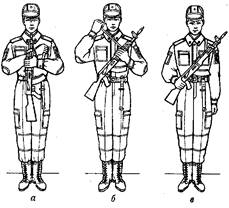 Автомат из положения «на ремень» в положение «на грудь» берется по команде «Автомат на – ГРУДЬ». По исполнительной команде необходимо:подать правую руку по ремню несколько вверх, снять автомат с плеча и, подхватив его левой рукой за цевье и ствольную накладку, держать перед собой вертикально магазином влево, дульным срезом на высоте подбородка (рис. а);правой рукой отвести ремень вправо и перехватить его ладонью снизу так, чтобы пальцы были полусогнуты и обращены к себе; одновременно продеть под ремень локоть правой руки (рис. б);закинуть ремень за голову; взять автомат правой рукой за шейку приклада, а левую руку быстро опустить (рис. в).Разучивание приема перевода автомата из положения «на ремень» в положение «на грудь» по разделениям на три счетаДля выполнения приема по разделениям на три счета подается команда: «Автомат на грудь, по разделениям: делай – РАЗ, делай – ДВА, делай – ТРИ».По счету «делай – РАЗ» подать правую руку по ремню несколько вверх, снять автомат с плеча и, подхватив его левой рукой за цевье и ствольную накладку, держать перед собой вертикально магазином влево, дульным срезом на высоте подбородка. При выполнении действия по первому счету следует обратить особое внимание на то, чтобы солдаты, снимая правой рукой автомат с плеча, корпус не сгибали, соблюдали правила строевой стойки и не удаляли автомат от корпуса. Эти действия нужно вначале выполнять в медленном темпе, а затем темп постепенно увеличивать. Когда действия по первому счету солдаты будут выполнять правильно, командир переходит к обучению действиям по второму и третьему счету.По счету «делай – ДВА» правой рукой отвести ремень вправо и перехватить его ладонью снизу так, чтобы пальцы были полусогнуты и обращены к себе, одновременно продеть под ремень локоть правой руки.По счету «делай – ТРИ» закинуть ремень за голову и взять автомат правой рукой за шейку приклада, а левую руку быстро опустить. При обучении действиям, выполняемым по третьему счету, необходимо следить за тем, чтобы солдаты, закидывая ремень за голову, правую руку с ремнем поднимали как можно выше, а забросив ремень, быстро переносили ее на шейку приклада, левой рукой поддерживали автомат, пока он не повиснет на ремне, а потом быстро опускали левую руку вниз.Выполнение приема «на ремень» из положения «на грудь»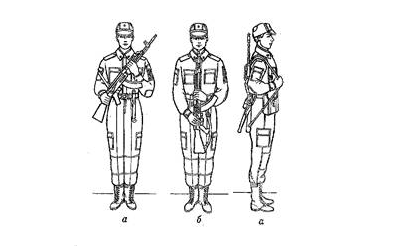 Характерные ошибки при выполнении приема «Автомат на – ГРУДЬ»:приемы выполняются с искажением уставных требований;произошло падение головного убора;возникла необходимость подачи команды «заправиться» после выполнения приема;нарушено положения строевой стойки.Перевод автомата из положения «на грудь» в положение «на ремень»Автомат из положения «на грудь» в положение «на ремень» берется по команде «На ре-МЕНЬ». По исполнительной команде необходимо:левой рукой взять автомат за цевье и ствольную накладку снизу и, одновременно подавая его несколько вперед вверх, вывести правую руку из-под ремня, взяться ею за шейку приклада и держать автомат, как показано на рис. а;поднимая автомат вверх, перекинуть ремень через голову и держать автомат перед собой вертикально магазином влево, дульным срезом на высоте подбородка (рис. б);правой рукой взять ремень за его верхнюю часть и закинуть автомат за правое плечо в положение «на ремень», а левую руку быстро опустить (рис. в).Разучивание приема перевода автомата из положения «на грудь» в положение «на ремень» по разделениям на три счетаДля выполнения приема по разделениям на три счета подается команда: «Автомат на ремень, по разделениям: делай – РАЗ, делай – ДВА, делай – ТРИ».По счету «делай – РАЗ» левой рукой взять автомат за цевье и ствольную накладку снизу и, одновременно подавая автомат несколько вперед вверх, вывести правую руку из-под ремня, взяться ею за шейку приклада и удерживать автомат правой рукой за шейку приклада, левой – за цевье у груди.По счету «делай – ДВА», приподнимая автомат вверх, перекинуть ремень через голову и держать автомат перед собой вертикально магазином влево, дульным срезом на высоте подбородка. Изучая этот прием, необходимо следить за тем, чтобы солдаты не наклоняли корпус и голову, а приподнимали автомат как можно выше, чтобы не задеть ремнем головной убор.По счету «делай – ТРИ» правой рукой взять ремень за его верхнюю часть и закинуть автомат за правое плечо в положении «на ремень», а левую руку быстро опустить к бедру. При обучении этому приему необходимо следить за правильным закидыванием автомата левой рукой за плечо. Обучаемый должен, не поворачивая корпуса, резким движением левой руки вправо и назад направить автомат за правое плечо. В момент, когда автомат находится на лету, кисть правой руки скользит по ремню вниз, солдат натягивает ремень и тем самым исключает возможность ушиба себя стволом, а локтем не дает автомату выйти из-за плеча.Характерные ошибки при выполнении приема «на ре – МЕНЬ»:прием выполняется с искажением уставных требований;произошло падение головного убора;возникла необходимость подачи команды «заправиться» после выполнения приема;нарушено положения строевой стойки.